Gesucht Chauffeur/Chauffeuse C oder CEIhre AufgabenTeil- und Komplettladungen im nationalen und internationalen Verkehr die Pflege des anvertrauten FahrzeugesBe- und Entladen des FahrzeugesSichern von LadegutWir bieten Ihnen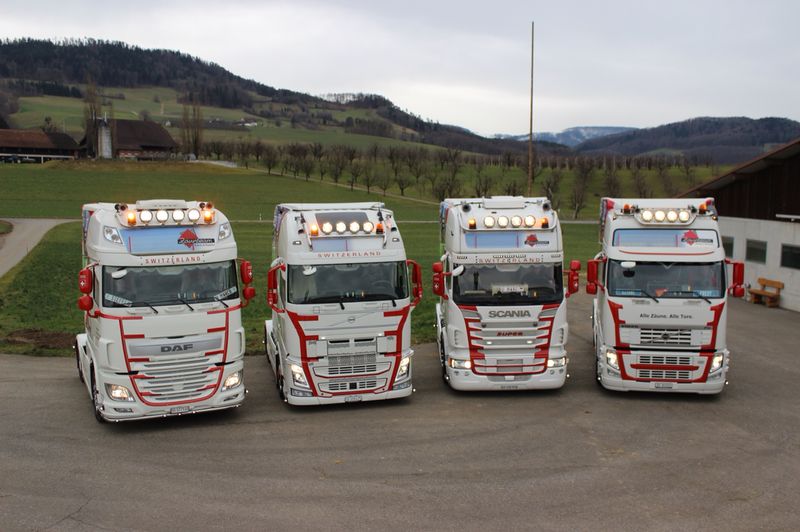 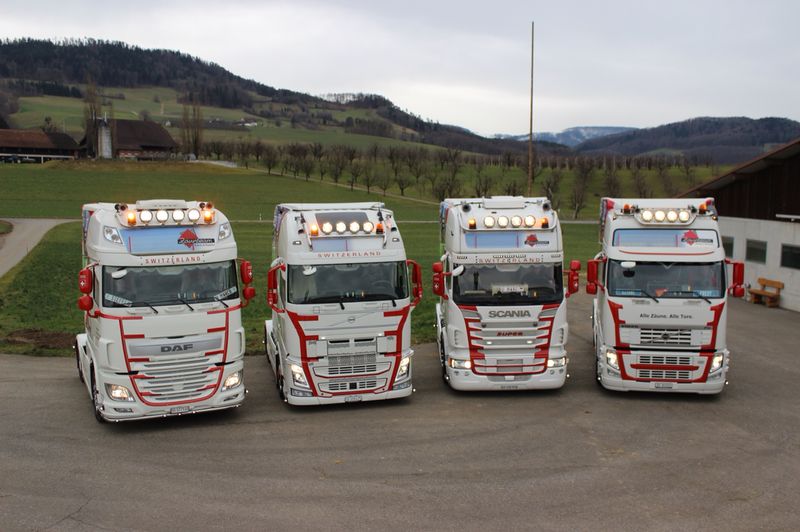 interessante, abwechslungsreiche Tätigkeit moderner Fahrzeugparkaufgestelltes, junges Teamzeitgemässe Entlohnungfamiliäres, motiviertes TeamAnforderungen sehr gute Deutschkenntnisse in Wort und Schrift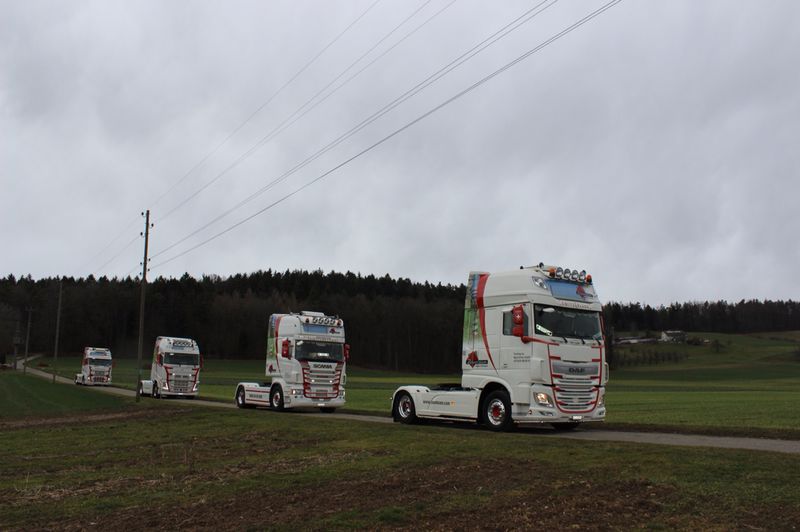 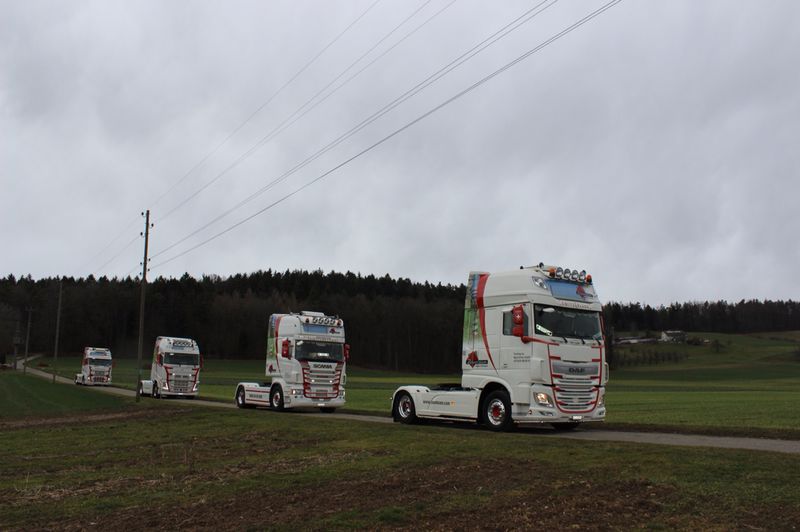 Erfahrung als Chauffeur/Chauffeuse CE Ausweis CE digitale Fahrerkarte besuchte CZV-KurseADR-Ausweisgute Geographiekenntnisse der Schweizzuverlässige und korrekte Arbeitsweise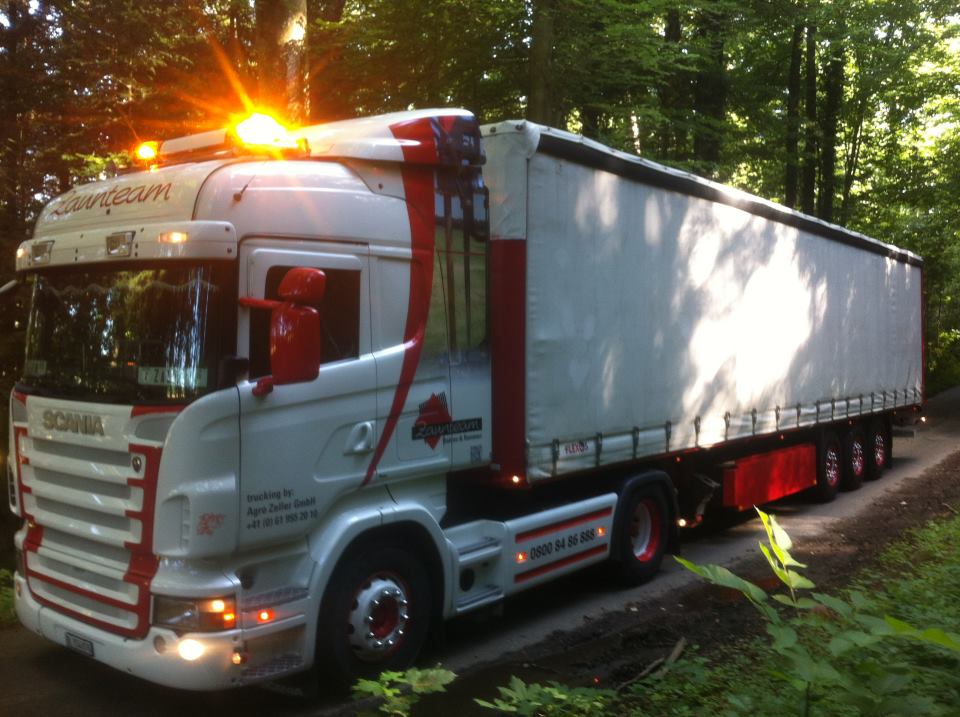 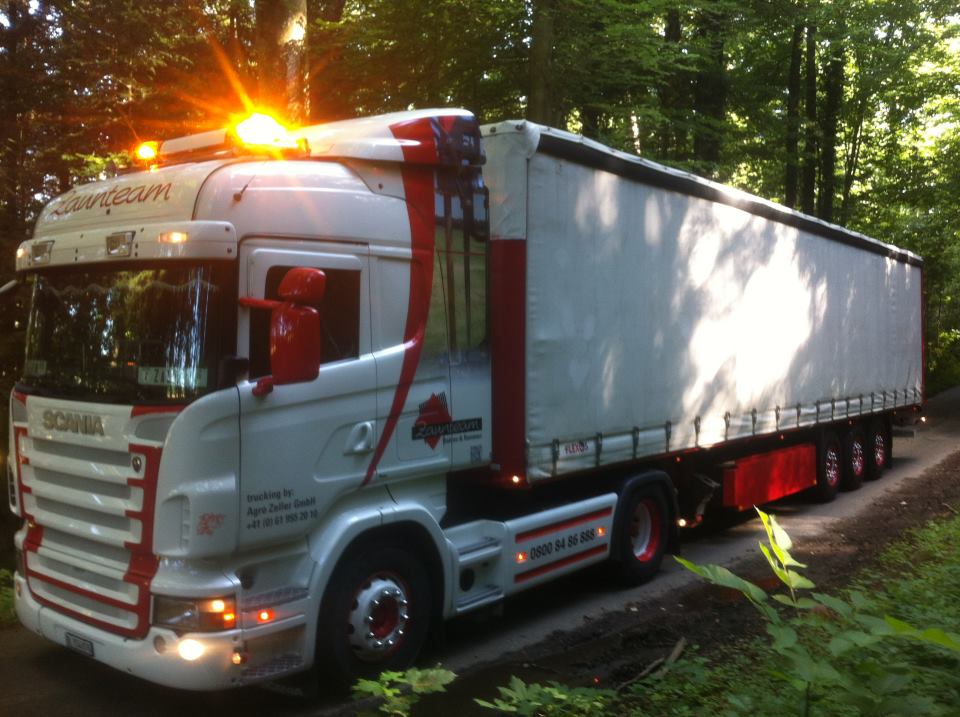 körperliche Belastbarkeit Teamfähigkeit, freundliches und gepflegtes AuftretenÜbernacht im LKWHaben wir Ihr Interesse geweckt? Dann rufen Sie uns an:Agro-Zeller GmbHStefan ZellerBachmatten 94435 Niederdorfstefan.zeller@agro-zeller.ch 
Natel: 079 231 41 50Niederdorf, 24.01.2018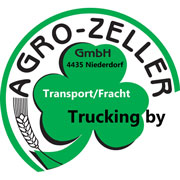 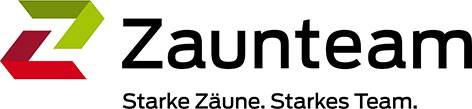 